Тема 3.2 Воєнізований крос згідно шкільної програми(Самостійне заняття – 3 години)Навчально-виховна мета:Ознайомити з видом проведення змагання воєнізований крос згідно шкільної програмиВивчити вимоги до обладнання місць, організації та проведення змагання з воєнізованого кросу згідно шкільної програмиВиховувати почуття впевненості у необхідності отримання знань з організації та проведення змаганьНавчальні питання.Легкоатлетичний біг 3 км;Метання гранати 600г на дальність (35м);Метання гранати 600г на влучність (35м).Місце: аудиторіяМатеріальне забезпечення: проектор, ноутбук.Керівництво:Воєнізований крос 3 км. Згідно шкільної програми.Воєнізований крос включає:         .	легкоатлетичний біг 3 км;метання гранати 600г на дальність (35м);метання гранати 600г на влучність (35м).Умови виконання:Старт одиночний з інтервалом 1-2 хвилини:біг 1км;рубіж метання гранати 600г на дальність 35м з трьох спроб.За недокидання гранати до контрольної відмітки 35м учень карається:від 0 до 5м — одним штрафним колом;від 5 до 10м — двома штрафними колами;від 10 до 15м — трьома штрафними колами;	за три невдалі спроби — п'ятьма штрафними колами.Штрафне коло довжиною 50 метрів;біг 1км;рубіж метання гранати 600г на влучність на відстань 35м по трьом концентричним колам діаметром 0,5м; 1,5м; 2,5м з трьох спроб.За кожне попадання гранати по колам від кінцевого результату бігу відраховується час:-	у коло Ø 0,5м—30с;-         у коло Ø 1,5м—20с;-	у коло Ø 2,5м—10с.За кожне не влучення гранати по колам учень карається одним штрафним колом довжиною 50м;біг 1км — «фініш».Час кожного учасника фіксується по ковзаючому секундоміру з точністю до 1 с.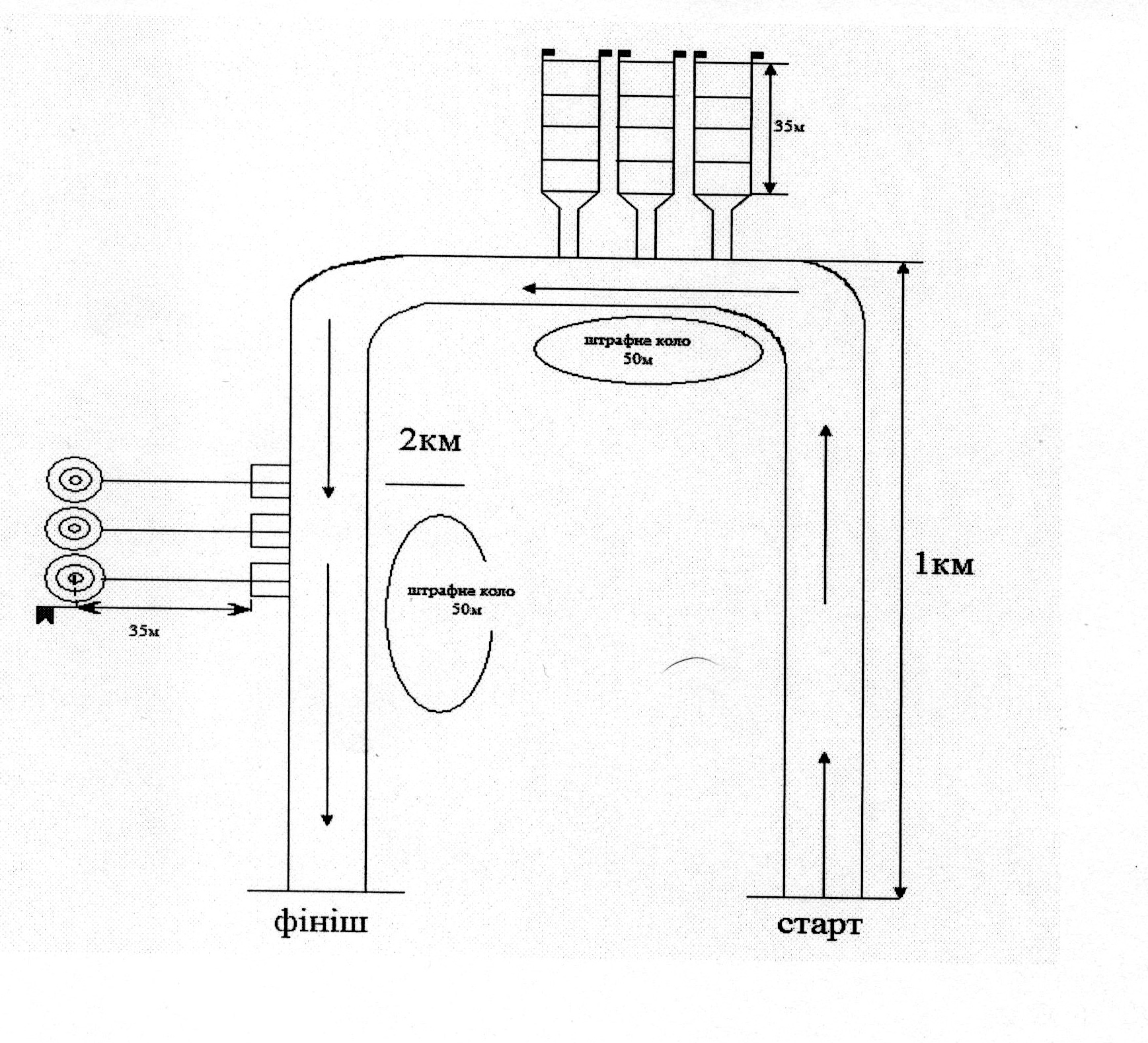 